WC Primary Breakfast and Lunch MenuChoice of Milk Served DailyFF Chocolate 1% Low Fat WhiteFF SkimOffered DailyBREAKFAST: Cereal, Fruit & JuiceCondiments Served upon requestKetchup, Mustard, Mayo, Honey Mustard & Ranch 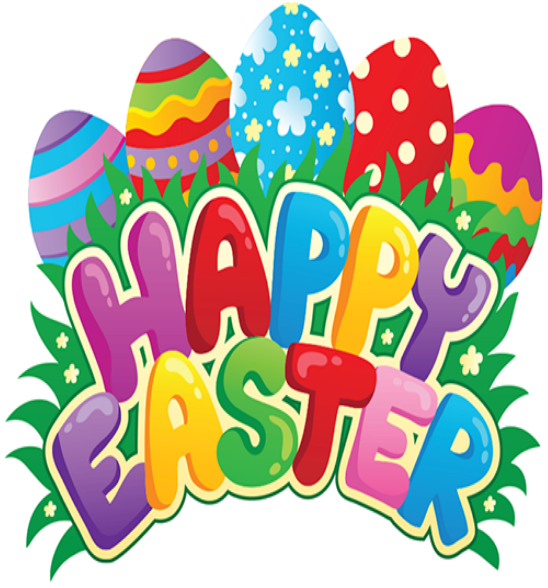 This institution is an equal opportunity provider.No School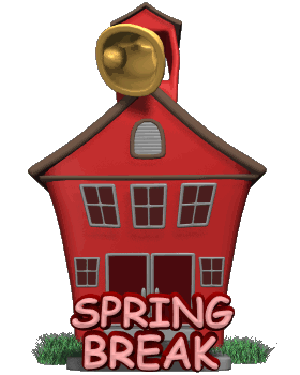 BREAKFAST:  Cereal Kit     LUNCH:  Chicken Tenders - Cream Potatoes - Broccoli & Cheese - Roll - FruitBREAKFAST:  Chicken & Roll     LUNCH:  Beef Nacho - Pinto Beans - Corn - Tortilla Chips - FruitBREAKFAST:  French Toast Sticks     LUNCH:  Corn Dog - Tater Tots - Bake Beans - Roll - FruitBREAKFAST: Cinnamon Bun     LUNCH:  Turkey Roast w/Gravy - Sweet Potatoes - Green Beans - Roll - FruitBREAKFAST:  Donut     LUNCH:  Hamburgers w/Bun - French Fries - Pickles - Tomato - Lettuce - FruitBREAKFAST:  Cereal Kit     LUNCH:  BBQ Chicken w/Bun - Potato Wedges - Green Beans - FruitBREAKFAST:  Blueberry Muffin     LUNCH:  Taco w/Tortilla Shell - Pinto Beans - Lettuce - Tomato - Cheese - Salsa - Sour Cream - FruitBREAKFAST:  Biscuit & Jelly     LUNCH:  Popcorn Chicken - Cream Potatoes - Green Peas - Roll - FruitBREAKFAST: Pancake     LUNCH:  Sack Lunches - Turkey & Ham Lunchables - Carrot Sticks w/Dip - Chips - FruitNo School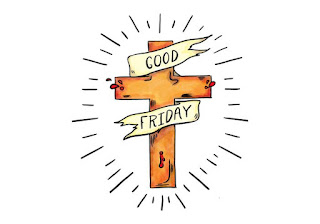 BREAKFAST:  Cereal Kit     LUNCH:  BBQ Pork w/Bun- French Fries - Bake Beans - FruitBREAKFAST:  Waffles     LUNCH:  Chicken Fajita - Pinto Beans - Corn - Salsa - Tortilla Shell - FruitBREAKFAST:  Cereal - Goldfish     LUNCH:  Chicken Tenders - Cream Potatoes - Green Beans - Roll - FruitBREAKFAST:  Banana Muffin     LUNCH:  Pork Patty - Broccoli w/Cheese - Lima Beans - Roll - FruitBREAKFAST: Poptart Kit     LUNCH:  Hot Dog w/Bun - Tater Tots - Carrot Sticks - FruitMENU SUBJECT TO CHANGE due to availabilityBREAKFAST:  Cereal Kit     LUNCH:  Beef Dippers - Baby Baker Potatoes - Green Peas - Roll - FruitBREAKFAST:  Chocolate Donut     LUNCH:  Cheeseburger w/Bun – French Fries – Lettuce – Tomato – Pickles - FruitBREAKFAST:  Golden Graham Breakfast Bar     LUNCH:  Corn Dogs - Tater Tots - Bake Beans - FruitBREAKFAST: Chocolate Muffin     LUNCH:  Turkey & Gravy - Cream Potatoes - Green Beans - Fruit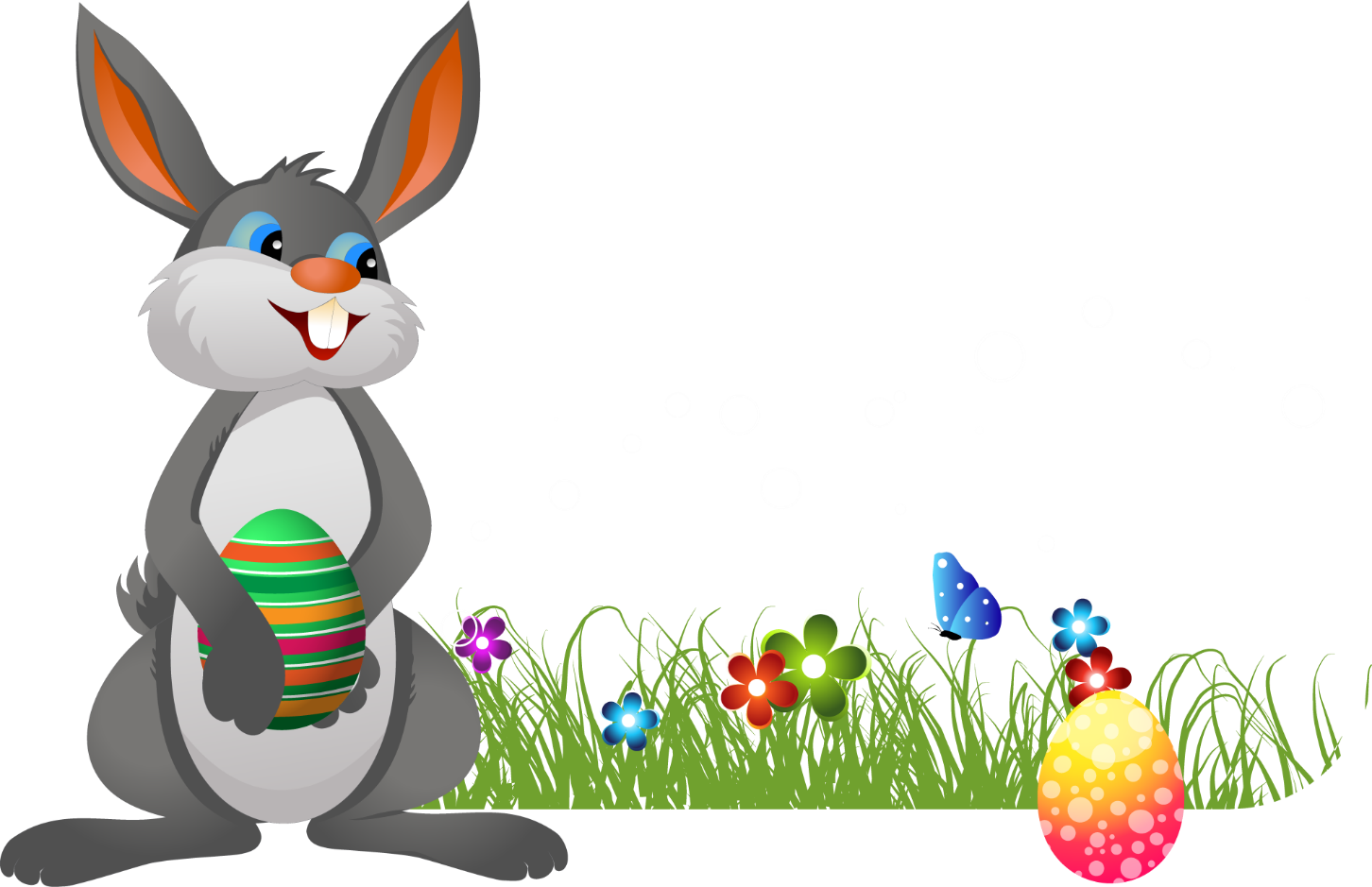 